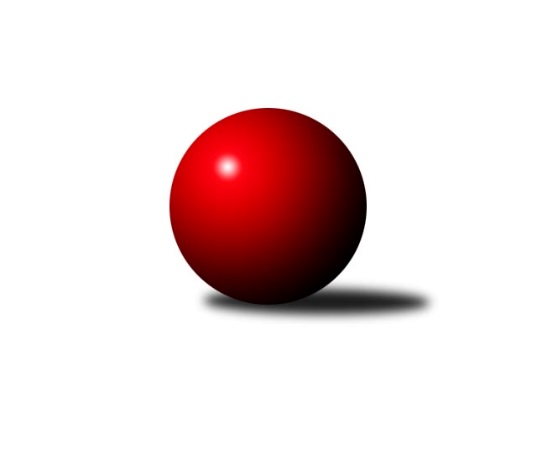 Č.17Ročník 2023/2024	23.2.2024Nejlepšího výkonu v tomto kole: 2788 dosáhlo družstvo: Smiřice AVýchodočeská divize 2023/2024Výsledky 17. kolaSouhrnný přehled výsledků:Č. Kostelec B	- Náchod B	10:6	2671:2612		22.2.Svitavy A	- Dobruška A	10:6	2759:2672		23.2.Rokytnice A	- Vrchlabí A	16:0	2707:2399		23.2.Hylváty A	- Nová Paka A	9:7	2647:2614		23.2.Smiřice A	- Milovice A	12:4	2788:2556		23.2.D. Králové A	- V. Mýto A	13:3	2622:2543		23.2.D. Králové A	- Hylváty A	6:10	2649:2706		20.2.Tabulka družstev:	1.	Náchod B	17	11	1	5	153 : 119 	 2632	23	2.	Č. Kostelec B	17	10	2	5	149 : 123 	 2645	22	3.	Hylváty A	17	10	1	6	152 : 120 	 2668	21	4.	Rokytnice A	17	10	0	7	167 : 105 	 2670	20	5.	Svitavy A	17	10	0	7	154 : 118 	 2690	20	6.	Vrchlabí A	17	9	2	6	136 : 136 	 2605	20	7.	V. Mýto A	17	8	1	8	132 : 140 	 2600	17	8.	Nová Paka A	17	7	1	9	135 : 137 	 2656	15	9.	Smiřice A	17	6	2	9	123 : 149 	 2595	14	10.	D. Králové A	17	7	0	10	116 : 156 	 2617	14	11.	Dobruška A	17	5	1	11	118 : 154 	 2665	11	12.	Milovice A	17	3	1	13	97 : 175 	 2569	7Podrobné výsledky kola:	 Č. Kostelec B	2671	10:6	2612	Náchod B	Dalibor Chráska	 	 220 	 216 		436 	 0:2 	 449 	 	243 	 206		Daniel Majer	Daniel Bouda	 	 222 	 223 		445 	 2:0 	 422 	 	215 	 207		Aleš Tichý	Tomáš Kincl	 	 231 	 226 		457 	 2:0 	 448 	 	232 	 216		Dana Adamů	Kamil Mýl	 	 224 	 191 		415 	 0:2 	 437 	 	218 	 219		Jiří Doucha ml.	Tomáš Adamů	 	 220 	 213 		433 	 0:2 	 454 	 	228 	 226		Mikuláš Martinec	Petr Linhart	 	 255 	 230 		485 	 2:0 	 402 	 	193 	 209		Jaroslav Špicnerrozhodčí: Michal VlčekNejlepší výkon utkání: 485 - Petr Linhart	 Svitavy A	2759	10:6	2672	Dobruška A	Vlastimil Krátký	 	 253 	 250 		503 	 2:0 	 415 	 	195 	 220		Lukáš Fanc	Michal Dvořáček	 	 213 	 209 		422 	 0:2 	 445 	 	233 	 212		Roman Václavek	Martin Kučera	 	 228 	 213 		441 	 0:2 	 464 	 	235 	 229		Martin Děkan	Jakub Zelinka	 	 207 	 262 		469 	 2:0 	 435 	 	211 	 224		Michal Balcar	Klára Kovářová	 	 232 	 239 		471 	 0:2 	 478 	 	244 	 234		Josef Kupka	Zdeněk Dokoupil	 	 231 	 222 		453 	 2:0 	 435 	 	222 	 213		Jan Králíčekrozhodčí: Jakub ZelinkaNejlepší výkon utkání: 503 - Vlastimil Krátký	 Rokytnice A	2707	16:0	2399	Vrchlabí A	Petr Mařas	 	 205 	 214 		419 	 2:0 	 387 	 	210 	 177		Pavel Gracias	Pavel Hanout	 	 231 	 216 		447 	 2:0 	 407 	 	189 	 218		Filip Matouš	Jan Mařas	 	 236 	 219 		455 	 2:0 	 384 	 	198 	 186		Tereza Venclová	Jan Volf	 	 232 	 226 		458 	 2:0 	 416 	 	217 	 199		Martin Maršík	Slavomír Trepera	 	 223 	 225 		448 	 2:0 	 390 	 	182 	 208		Lukáš Trýzna	Milan Valášek	 	 256 	 224 		480 	 2:0 	 415 	 	227 	 188		Andrea Sochorovározhodčí: Pavel HanoutNejlepší výkon utkání: 480 - Milan Valášek	 Hylváty A	2647	9:7	2614	Nová Paka A	Libor Čaban	 	 216 	 216 		432 	 0:2 	 466 	 	239 	 227		Jiří Bajer	Anthony Šípek	 	 240 	 221 		461 	 2:0 	 419 	 	211 	 208		Jan Ringel	Lucie Zelinková	 	 221 	 216 		437 	 1:1 	 437 	 	242 	 195		Jan Šmidrkal	Vojtěch Morávek	 	 252 	 225 		477 	 2:0 	 381 	 	189 	 192		Erik Folta	Zdeněk Kaplan	 	 209 	 215 		424 	 0:2 	 482 	 	232 	 250		Milan Ringel	Milan Januška	 	 235 	 181 		416 	 0:2 	 429 	 	220 	 209		Jan Bajerrozhodčí: Milan VenclNejlepší výkon utkání: 482 - Milan Ringel	 Smiřice A	2788	12:4	2556	Milovice A	David Hanzlíček	 	 254 	 257 		511 	 2:0 	 424 	 	216 	 208		Dana Viková	Michal Janeček	 	 236 	 205 		441 	 0:2 	 493 	 	244 	 249		Jan Masopust	Jiří Hroneš	 	 219 	 226 		445 	 2:0 	 427 	 	224 	 203		Tomáš Fuchs	Martin Matějček	 	 217 	 231 		448 	 2:0 	 355 	 	188 	 167		Miroslav Včeliš	Radek Urgela	 	 213 	 234 		447 	 0:2 	 470 	 	239 	 231		Vlastimil Hruška	Martin Kamenický	 	 245 	 251 		496 	 2:0 	 387 	 	199 	 188		Miloslav Vikrozhodčí: Michal JanečekNejlepší výkon utkání: 511 - David Hanzlíček	 D. Králové A	2622	13:3	2543	V. Mýto A	Martin Šnytr	 	 224 	 221 		445 	 2:0 	 437 	 	214 	 223		Martin Prošvic	Jan Janeček	 	 208 	 235 		443 	 2:0 	 404 	 	197 	 207		Jaroslav Polanský	Michal Sirový	 	 190 	 201 		391 	 1:1 	 391 	 	192 	 199		Leoš Bartheldi	Jiří Rejl	 	 207 	 184 		391 	 0:2 	 444 	 	206 	 238		Tomáš Kyndl	Petr Janeček	 	 246 	 229 		475 	 2:0 	 415 	 	222 	 193		Petr Bartoš	Lukáš Blažej	 	 243 	 234 		477 	 2:0 	 452 	 	242 	 210		Jaroslav Stráníkrozhodčí: Lukáš BlažejNejlepší výkon utkání: 477 - Lukáš Blažej	 D. Králové A	2649	6:10	2706	Hylváty A	Ivan Vondráček	 	 212 	 230 		442 	 0:2 	 475 	 	254 	 221		Libor Čaban	Jan Janeček	 	 231 	 251 		482 	 2:0 	 426 	 	214 	 212		Tomáš Pražák	Petr Janeček	 	 216 	 210 		426 	 2:0 	 418 	 	217 	 201		Monika Venclová	Michal Sirový *1	 	 195 	 218 		413 	 0:2 	 478 	 	271 	 207		Milan Januška	Jiří Rejl	 	 227 	 216 		443 	 2:0 	 410 	 	213 	 197		Anthony Šípek	Lukáš Blažej	 	 224 	 219 		443 	 0:2 	 499 	 	225 	 274		Zdeněk Kaplanrozhodčí: Lukáš Blažejstřídání: *1 od 39. hodu Martin ŠnytrNejlepší výkon utkání: 499 - Zdeněk KaplanPořadí jednotlivců:	jméno hráče	družstvo	celkem	plné	dorážka	chyby	poměr kuž.	Maximum	1.	Petr Mařas 	Rokytnice A	465.47	311.0	154.5	2.2	9/9	(493)	2.	Martin Kamenický 	Smiřice A	457.26	306.9	150.4	4.1	9/9	(524)	3.	Martin Děkan 	Dobruška A	456.43	309.0	147.4	4.7	9/10	(528)	4.	Dalibor Chráska 	Č. Kostelec B	456.23	305.7	150.6	6.6	7/9	(494)	5.	Jiří Bajer 	Nová Paka A	454.76	306.8	147.9	2.6	10/10	(480)	6.	Milan Januška 	Hylváty A	454.73	308.1	146.6	4.9	8/9	(496)	7.	Ladislav Zívr 	D. Králové A	454.61	306.9	147.8	4.6	8/9	(512)	8.	Milan Novák 	Svitavy A	454.31	312.0	142.3	4.9	9/9	(483)	9.	Zdeněk Dokoupil 	Svitavy A	454.22	301.4	152.8	2.9	9/9	(507)	10.	Zdeněk Kaplan 	Hylváty A	453.96	304.9	149.1	3.2	9/9	(499)	11.	Daniel Bouda 	Č. Kostelec B	453.89	306.5	147.4	5.5	8/9	(493)	12.	Libor Čaban 	Hylváty A	453.88	306.5	147.4	4.3	9/9	(480)	13.	Miroslav Cupal 	Smiřice A	453.67	305.6	148.1	4.7	6/9	(495)	14.	Roman Václavek 	Dobruška A	452.51	304.2	148.3	4.4	9/10	(529)	15.	Milan Valášek 	Rokytnice A	452.40	302.5	149.9	3.8	8/9	(510)	16.	Tomáš Adamů 	Č. Kostelec B	451.94	306.1	145.9	3.5	8/9	(493)	17.	Vojtěch Morávek 	Hylváty A	451.93	307.0	144.9	4.9	8/9	(477)	18.	Jan Ringel 	Nová Paka A	451.73	305.5	146.2	3.5	8/10	(474)	19.	Jan Mařas 	Rokytnice A	451.59	307.8	143.8	5.4	9/9	(475)	20.	Michal Dvořáček 	Svitavy A	451.50	309.0	142.5	7.5	6/9	(492)	21.	Jan Volf 	Rokytnice A	450.63	305.7	145.0	5.3	7/9	(485)	22.	Martin Prošvic 	V. Mýto A	448.88	303.8	145.1	3.9	10/10	(506)	23.	Jan Šmidrkal 	Nová Paka A	448.48	312.8	135.7	6.8	8/10	(487)	24.	Mikuláš Martinec 	Náchod B	448.30	303.5	144.8	5.5	9/10	(519)	25.	Vlastimil Hruška 	Milovice A	448.03	305.7	142.3	4.6	10/10	(471)	26.	Aleš Tichý 	Náchod B	447.54	301.6	146.0	3.3	10/10	(521)	27.	Michal Balcar 	Dobruška A	447.28	306.8	140.5	6.9	10/10	(496)	28.	Petr Linhart 	Č. Kostelec B	446.35	299.6	146.8	4.3	9/9	(498)	29.	Michal Vlček 	Č. Kostelec B	446.12	307.5	138.6	7.7	7/9	(484)	30.	Jakub Zelinka 	Svitavy A	445.61	302.4	143.2	5.4	7/9	(500)	31.	Lukáš Fanc 	Dobruška A	445.53	307.6	137.9	7.4	10/10	(477)	32.	Jaroslav Špicner 	Náchod B	445.31	303.3	142.0	5.1	10/10	(509)	33.	Lukáš Blažej 	D. Králové A	445.19	302.1	143.0	3.4	6/9	(477)	34.	Josef Kupka 	Dobruška A	444.81	303.6	141.2	4.8	10/10	(485)	35.	Vlastimil Krátký 	Svitavy A	444.73	300.0	144.8	4.4	8/9	(503)	36.	Martin Kučera 	Svitavy A	444.13	306.8	137.3	6.8	8/9	(498)	37.	Slavomír Trepera 	Rokytnice A	443.73	305.2	138.5	4.9	8/9	(482)	38.	Michal Janeček 	Smiřice A	443.35	304.8	138.5	5.3	7/9	(488)	39.	Jan Bajer 	Nová Paka A	441.05	298.0	143.1	4.4	7/10	(484)	40.	Jaroslav Stráník 	V. Mýto A	440.53	294.1	146.5	5.4	10/10	(483)	41.	Michal Sirový 	D. Králové A	439.17	304.2	135.0	7.2	9/9	(461)	42.	Jan Chleboun 	V. Mýto A	439.09	295.6	143.5	5.9	9/10	(479)	43.	Andrea Sochorová 	Vrchlabí A	439.09	297.2	141.9	5.0	10/10	(497)	44.	Vojtěch Kazda 	Nová Paka A	438.13	305.2	132.9	7.7	9/10	(459)	45.	Jiří Doucha  ml.	Náchod B	437.96	302.5	135.4	5.2	9/10	(509)	46.	Tomáš Kyndl 	V. Mýto A	437.61	299.4	138.2	5.6	10/10	(501)	47.	Petr Janeček 	D. Králové A	435.72	298.6	137.1	5.4	9/9	(475)	48.	Jan Králíček 	Dobruška A	434.86	306.1	128.8	7.7	7/10	(479)	49.	Martin Šnytr 	D. Králové A	434.81	297.5	137.3	4.7	8/9	(489)	50.	Pavel Hanout 	Rokytnice A	434.67	294.4	140.3	6.8	9/9	(489)	51.	Martin Maršík 	Vrchlabí A	434.39	299.9	134.5	9.0	9/10	(472)	52.	Milan Vencl 	Hylváty A	433.50	300.0	133.5	7.0	7/9	(469)	53.	Tomáš Doucha 	Náchod B	432.38	295.9	136.5	7.2	9/10	(490)	54.	Miloslav Vik 	Milovice A	432.28	302.7	129.5	7.2	10/10	(499)	55.	Tereza Venclová 	Vrchlabí A	430.96	293.7	137.3	5.4	7/10	(486)	56.	Tomáš Kincl 	Č. Kostelec B	430.74	292.1	138.6	6.4	7/9	(481)	57.	Daniel Majer 	Náchod B	429.39	295.7	133.7	6.5	8/10	(500)	58.	Jan Janeček 	D. Králové A	427.28	295.8	131.4	9.0	8/9	(482)	59.	Jiří Hroneš 	Smiřice A	426.19	294.4	131.8	6.1	6/9	(471)	60.	Filip Matouš 	Vrchlabí A	424.95	290.0	135.0	7.7	9/10	(459)	61.	Erik Folta 	Nová Paka A	424.28	299.8	124.5	7.6	8/10	(465)	62.	Anthony Šípek 	Hylváty A	422.67	292.8	129.9	9.4	6/9	(461)	63.	Radek Urgela 	Smiřice A	422.55	292.6	129.9	7.2	8/9	(459)	64.	Petr Bartoš 	V. Mýto A	422.23	289.5	132.7	7.7	7/10	(490)	65.	Dana Viková 	Milovice A	417.00	296.4	120.6	7.6	10/10	(464)	66.	Martin Ivan 	Smiřice A	416.52	295.1	121.5	9.5	9/9	(454)	67.	Jiří Rejl 	D. Králové A	416.45	297.8	118.7	10.1	6/9	(452)	68.	Milan Dastych 	V. Mýto A	416.24	285.9	130.4	8.5	9/10	(469)	69.	Pavel Gracias 	Vrchlabí A	413.44	293.1	120.4	10.9	8/10	(454)	70.	Kamil Mýl 	Č. Kostelec B	408.25	289.8	118.5	12.2	6/9	(501)	71.	Miroslav Včeliš 	Milovice A	399.28	288.0	111.3	12.1	9/10	(479)		Vladimír Žiško 	Vrchlabí A	498.00	314.0	184.0	2.0	1/10	(498)		Václav Kašpar 	V. Mýto A	479.00	321.0	158.0	4.0	1/10	(479)		David Hanzlíček 	Smiřice A	477.50	310.5	167.0	5.0	1/9	(511)		Michal Rolf 	Vrchlabí A	476.60	314.9	161.7	2.7	4/10	(509)		Roman Pek 	Vrchlabí A	468.33	306.7	161.7	2.0	1/10	(493)		Miroslav Zeman 	Svitavy A	463.00	322.0	141.0	4.0	1/9	(463)		Václav Šmída 	Smiřice A	457.00	314.5	142.5	5.5	2/9	(473)		Jiří Slavík 	Dobruška A	454.00	312.0	142.0	2.0	1/10	(454)		Radek Novák 	Rokytnice A	450.00	296.5	153.5	5.0	1/9	(459)		Klára Kovářová 	Svitavy A	449.53	306.2	143.3	3.5	4/9	(471)		Josef Ledajaks 	V. Mýto A	449.00	294.5	154.5	2.0	1/10	(460)		Dana Adamů 	Náchod B	448.00	300.0	148.0	3.0	1/10	(448)		Pavel Maršík 	Vrchlabí A	447.89	302.9	145.0	3.9	3/10	(473)		Jan Masopust 	Milovice A	447.85	305.9	142.0	5.3	5/10	(493)		Roman Sýs 	Vrchlabí A	446.00	291.5	154.5	2.5	1/10	(464)		Milan Ringel 	Nová Paka A	445.38	312.0	133.4	6.1	6/10	(482)		Ivan Vondráček 	D. Králové A	442.00	303.0	139.0	2.0	1/9	(442)		Tomáš Pražák 	Hylváty A	441.52	305.0	136.5	6.7	5/9	(466)		Václav Souček 	Milovice A	440.76	297.9	142.9	5.2	5/10	(453)		Vladimír Cerman 	Vrchlabí A	440.00	294.0	146.0	5.0	1/10	(461)		Jana Votočková 	Vrchlabí A	436.00	306.0	130.0	5.0	1/10	(436)		David Jaroš 	Milovice A	435.96	290.9	145.0	7.0	4/10	(455)		Lucie Zelinková 	Svitavy A	435.00	305.3	129.7	4.2	3/9	(456)		Jaromír Erlebach 	Nová Paka A	431.67	301.3	130.3	8.7	3/10	(464)		Monika Venclová 	Hylváty A	431.50	300.5	131.0	3.0	2/9	(445)		Tomáš Fuchs 	Milovice A	431.25	305.5	125.8	5.8	4/10	(462)		Danny Tuček 	Náchod B	431.00	304.2	126.8	9.8	3/10	(534)		Martina Fejfarová 	Vrchlabí A	429.00	282.5	146.5	3.5	2/10	(440)		Lukáš Trýzna 	Vrchlabí A	427.94	300.7	127.2	8.5	6/10	(465)		Štěpán Stránský 	Vrchlabí A	427.00	295.5	131.5	9.0	2/10	(454)		Václav Perchlík  st.	V. Mýto A	425.75	297.7	128.1	5.7	4/10	(436)		Martin Matějček 	Smiřice A	422.33	293.6	128.8	8.7	3/9	(474)		Anna Šmídová 	Smiřice A	422.00	282.0	140.0	8.0	2/9	(429)		Radoslav Dušek 	Milovice A	420.20	298.8	121.4	10.8	5/10	(457)		Dobroslav Lánský 	Nová Paka A	418.78	289.2	129.6	5.4	3/10	(434)		Josef Lejp 	Dobruška A	418.00	292.0	126.0	8.3	4/10	(452)		Luděk Sukup 	Smiřice A	410.00	296.0	114.0	9.0	1/9	(410)		Karel Josef 	Smiřice A	408.50	290.5	118.0	10.0	2/9	(411)		Zdeněk Novotný  st.	Rokytnice A	406.83	288.2	118.7	7.7	3/9	(426)		Jaroslav Polanský 	V. Mýto A	404.00	297.0	107.0	14.0	1/10	(404)		Zuzana Tulková 	Rokytnice A	392.00	287.0	105.0	7.0	1/9	(392)		Leoš Bartheldi 	V. Mýto A	391.00	280.0	111.0	9.0	1/10	(391)		Tomáš Nosek 	Milovice A	386.00	271.0	115.0	8.0	1/10	(386)		Milan Hašek 	Dobruška A	367.00	270.0	97.0	12.0	1/10	(367)		Tomáš Jeníček 	Dobruška A	367.00	272.0	95.0	13.0	1/10	(367)		Miloš Janoušek 	Rokytnice A	361.00	266.0	95.0	13.0	1/9	(361)		Vít Paliarik 	Smiřice A	355.00	253.0	102.0	11.0	1/9	(355)		Petr Havlík 	Dobruška A	331.00	253.0	78.0	17.0	1/10	(331)Sportovně technické informace:Starty náhradníků:registrační číslo	jméno a příjmení 	datum startu 	družstvo	číslo startu179	Dana Adamů	22.02.2024	Náchod B	1x25045	Martin Matějček	23.02.2024	Smiřice A	3x19320	Monika Venclová	20.02.2024	Hylváty A	2x25352	Lucie Zelinková	23.02.2024	Hylváty A	3x705	Leoš Bartheldi	23.02.2024	V. Mýto A	1x24288	Jaroslav Polanský	23.02.2024	V. Mýto A	2x10672	Ivan Vondráček	20.02.2024	D. Králové A	1x
Hráči dopsaní na soupisku:registrační číslo	jméno a příjmení 	datum startu 	družstvo	Program dalšího kola:18. kolo1.3.2024	pá	17:00	Milovice A - Hylváty A	1.3.2024	pá	17:00	Náchod B - Smiřice A	1.3.2024	pá	17:00	Nová Paka A - Rokytnice A	1.3.2024	pá	17:00	Dobruška A - D. Králové A	1.3.2024	pá	20:00	Vrchlabí A - Svitavy A	Nejlepší šestka kola - absolutněNejlepší šestka kola - absolutněNejlepší šestka kola - absolutněNejlepší šestka kola - absolutněNejlepší šestka kola - dle průměru kuželenNejlepší šestka kola - dle průměru kuželenNejlepší šestka kola - dle průměru kuželenNejlepší šestka kola - dle průměru kuželenNejlepší šestka kola - dle průměru kuželenPočetJménoNázev týmuVýkonPočetJménoNázev týmuPrůměr (%)Výkon1xDavid HanzlíčekSmiřice5111xDavid HanzlíčekSmiřice114.655113xVlastimil KrátkýSvitavy A5033xVlastimil KrátkýSvitavy A113.935035xMartin KamenickýSmiřice4965xMartin KamenickýSmiřice111.284961xJan MasopustMilovice A4931xJan MasopustMilovice A110.614937xPetr LinhartČ. Kostelec B4851xMilan RingelN. Paka110.574821xMilan RingelN. Paka4822xLukáš BlažejDvůr Králové109.69477